Mgr. Zuzana Andělová – Vzdělávací Středisko Olomouc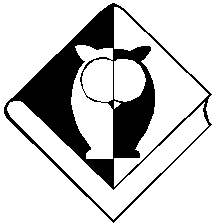 Akreditovaný člen institucí vzdělávání dospělých ČRŽádost k registraci na TIČR- prověření odborné způsobilosti a vydání osvědčení 		podle § 6a, odst. 1, písm. d) zákona č. 174/1968 Sb., pro vyhrazená technická zařízení:plynováVyplní se v případě, že je odlišné:II. Typ žádosti:Požadovaný druh a rozsah osvědčení: (dle vyhlášky č. 21/1979 Sb.)Stávající osvědčení:Při prodloužení platnosti nebo rozšíření osvědčení:Požadované místo pro prověření:Vaše žádost bude zaregistrovaná pouze v případě jejího kompletního vyplnění.Souhlasím se zpracováním mých osobních údajů dle nařízení Evropského parlamentu a Rady (EU) č. 2016/679 (obecné nařízení o ochraně osobních údajů – GDPR), které jsou uvedeny v této žádosti.Žádost nám zašlete e-mailem na naší adresu:	andelova@volny.czVzdělávací středisko Olomouc, Pasteurova 935/8a, Olomouc. Tel.: 585 243 728,             Mgr. Zuzana Andělová 	mobil 602 510 096.                                                                         Bc. Jakub Anděl		mobil 734 333 722Jméno:Příjmení:Rodné číslo:Titul:Datum narození:00.00.0000Telefon:E-mail:Adresa:Ulice:Č.p.:Č.o.:Obec:PSČ:Adresa doručovací:Adresa doručovací:Název:Ulice:Č.p.:Č.o.:0Obec:PSČ:0Dat. schr.:Adresa pro fakturaci:Adresa pro fakturaci:Název:Ulice:Č.p.:Č.o.:0Obec:PSČ:0IČO:Nový žadatelRozšíření rozsahuProdloužení platnostiIII.  Odborná způsobilost k činnostem:Revize a zkouškyZkouškyMontáže a opravya1Zařízení pro výrobu a úpravu plynných paliva2Zařízení pro výrobu a úpravu technických plynůbZařízení pro skladování a přeprava plynůc1Zařízení pro plnění nádob plyny a tlakové stanice na plynná palivac2Zařízení pro plnění nádob plyny a tlakové stanice na technické plynydZařízení pro zkapalňování a odpařování plynůe1Kompresní stanicee2Regulační stanice plynuf1Domovní plynovody na plynná paliva, kromě propanu, butanu a jejich směsíf2Průmyslové plynovody na plynná paliva kromě propanu, butanu a jejich směsíf3NTL, STL plynovody a přípojky pro veřejnou potřebu na zemní plynf4VTL plynovody a přípojky pro veřejnou potřebu na zemní plynf5NTL, STL a VTL plynovody na propan, butan a jejich směsif6Rozvody technických plynůg1Spotřebiče s výkonem pod 50 kW na plynná palivag2Kotle s výkonem 50 kW a více na plynná palivag3Pece a průmyslová tepelná zařízení na plynná palivaEvidenční číslo osvědčení:Platnost osvědčení do:Pobočka:00.00.0000pobočka Prahapobočka Hradec Královépobočka Strakonicepobočka Ostravapobočka Plzeňpobočka Brnopobočka Ústí n. Labempobočka Liberec